Cabinet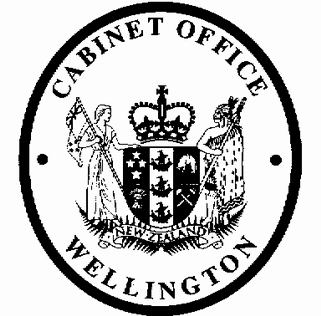 I N   C O N F I D E N C ECAB-21-MIN-0418Minute of DecisionThis document contains information for the New Zealand Cabinet. It must be treated in confidence and handled in accordance with any security classification, or other endorsement. The information can only be released, including under the Official Information Act 1982, by persons with the appropriate authority.Tax Administration (Extension of Due Dates) Order 2021Portfolio	RevenueOn 18 October 2021, Cabinet:agreed to extend by Order in Council the due date for the payment of tax and the filing of tax returns required under the Tax Administration Act 1994, Income Tax Act 2007 and the Goods and Services Tax Act 1985 from the 28 October 2021 to 4 November 2021;noted that the fiscal cost of the decision above is approximately $1.4 million, which will be charged to the tax policy scorecard;noted that the Tax Administration (Extension of Due Dates) Order 2021 gives effect to the decision above;authorised the submission to the Executive Council of the Tax Administration (Extension of Due Dates) Order 2021 [PCO 24179/2.0];noted that a waiver of the 28-day rule is sought:so that the Order can come into force on 21 October 2021;on the grounds that the waiver confers only benefits on the public;agreed to a waiver of the 28-day rule so that the Order can come into force on 21 October 2021.Michael Webster Secretary of the Cabinet12r4hxlcklw 2021-12-13 13:28:41	I N  C O N F I D E N C E